Домашнее задание №151.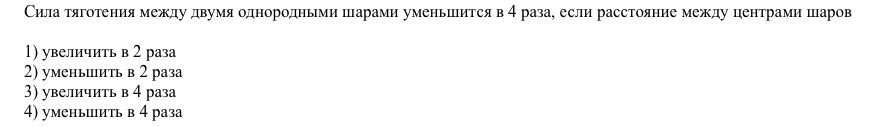 2.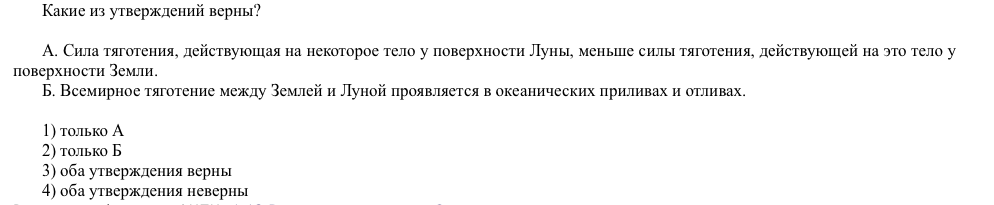 3.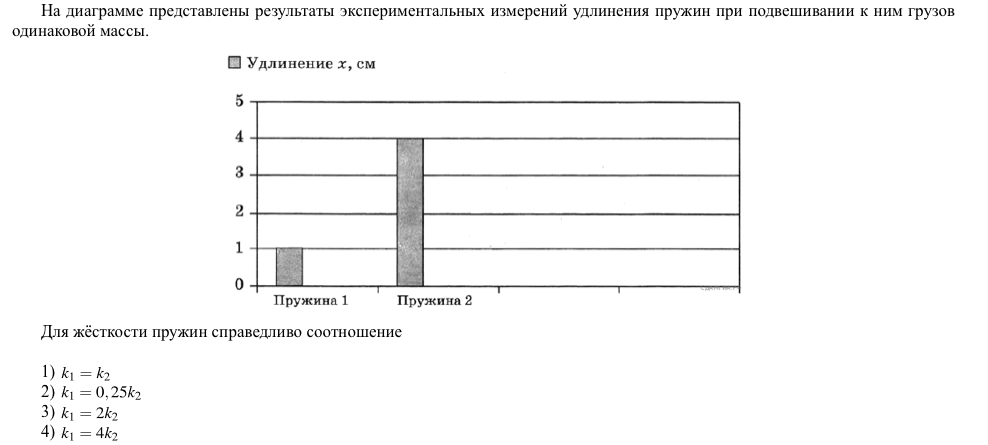 4.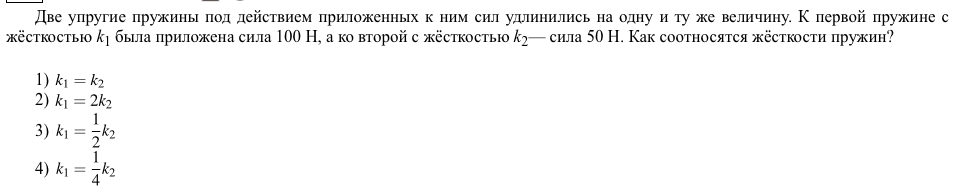 5.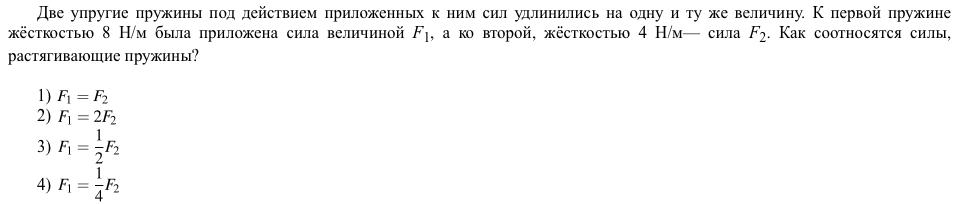 6.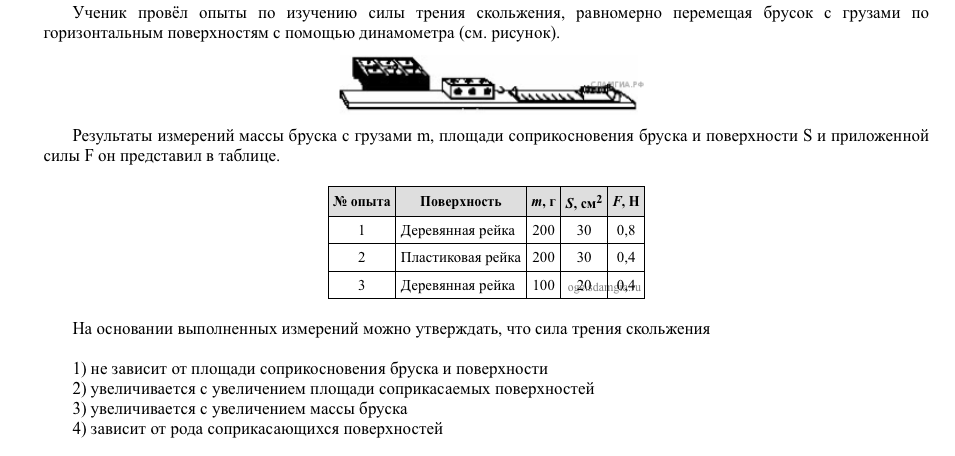 7.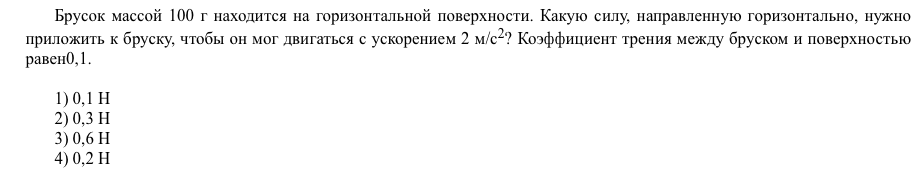 8.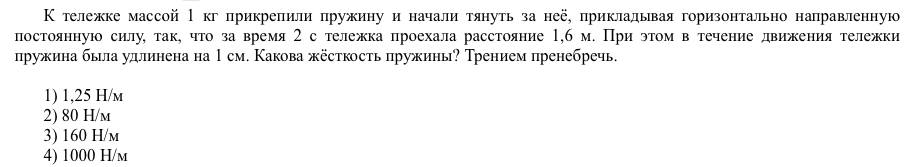 9.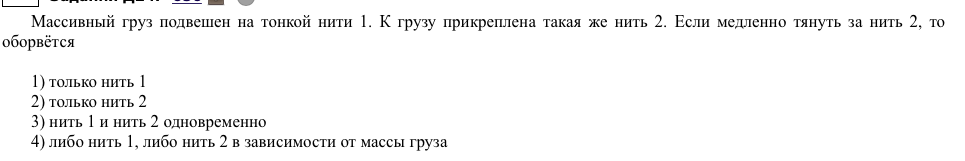 10. С какой наименьшей силой нужно толкать перед собой тележку массой 12 кг, чтобы она начала двигаться с ускорением 0,5 м/с2? Сила составляет с горизонтом угол 30° коэффициент трения 0,4.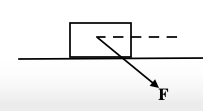 